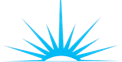 مجلس أبو ظبي للتعليم                                                                                         الاسم : ---------------------------------- مدرسة الرؤية الخاصة                                   VISION PRIVATE SCHOOL                 الصف : الحادي عشر  المادة : ( اللغة العربية )                                        رقم الورقة (   39  )                          التاريخ :   8 /  11  / 2016 م      ورقة عمل/ قصة قصيرة " نظارة طبيّة " مؤشرات الأداء : 1- يحلل القصة تحليلاً أدبياً .  2 - يجيب عن الأسئلة إجابة صحيحة .- اقرأ النص الآتي ثم أجب عمّا يليه : ( من قصة   ( نظارة طبيّة  ) لمريم السّاعدي ) :1- معنى كلمة : ( اجتاحه ) :  ---------------------------------------------- - ضد  كلمة : ( الألفة ) : -------------------------------------------2- قارن بين شعور السّائق في مركز التَّسوق، وشعوره وهو في السّيارة : ------------------------------------------------------------------------------------------------------------------------------------------------------------------------------------------------------------------------------------------------3- ما الفكرة التي تستنتجها وراء هذه القصة ؟ ----------------------------------------------------------------------------------------------------------4- من صفات السّائق : -  --------------------------------------------- - -------------------------------------------- - -------------------------------------- 5- ضع كلمة : ( مرئي  ) في جملة من إنشائك : - --------------------------------------------------------------------------------------------------------------------------------------------------------------------------6- في أي قسم من أقسام المشتقات تضع  " حكيم ووقور " ولماذا؟ -----------------------------------------------------------------------------------------------------------------------------------------------------------------------------------------------------------------------------------------------------------7- استخدم الكاتبة  تقنية الاسترجاع في القصة ، ما المقصود بالاسترجاع ؟  --------------------------------------------------------------------------------------------------------------------------------------------------------------------------------------------------------------------------------------------8- لماذا يستخدم الكاتب تقنية الاسترجاع ؟ ---------------------------------------------------------------------------------------------------------------------------------------------------------------------------------------------------------------------------------------------------------------------------------------------9- من عناصر القصة القصيرة : - --------------------------------------- - --------------------------------------------  - ---------------------------------10- من خصائص القصة القصيرة : - ---------------------------------------- - ----------------------------------- - ---------------------------------- 11- أصدرت الكاتبة " مريم السّاعدي " مجموعتين قصصيتين  بعنوان  : - ------------------------------------------------------------------------------------- - ----------------------------------------------------------------------------------12- صوَّرت الكاتبة في قصتها جانباً من قسوة النّاس مع الفئة المهمَّشة في المجتمع، ما رأيك في ذلك ؟------------------------------------------------------------------------------------------------------------------------------------------------------------------------------13- من الأدوات الفنية  التي استخدمتها الكاتبة في القصة :- ----------------------------------------------------------------------------------------------------------------------------------------------------------------------------- ----------------------------------------------------------------------------------------------------------------------------------------------------------------------------14- أعرب الكلمات التي تحتها  خط في النص : - يحدث : ---------------------------------------------------------------------------------------------------------------------------------------------------------------- الغريب :  ------------------------------------------------------------------------------------------------------------------------------------------------------------- قدماه : ------------------------------------------------------------------------------------------------------------------------------------------------------------------ السائقين : ------------------------------------------------------------------------------------------------------------------------------------------------------------- بأنَّه : ------------------------------------------------------------------------------------------------------------------------------------------------------------------- وقور : ----------------------------------------------------------------------------------------------------------------------------------------------------------------15- لو كنت أنت كاتب القصة ، ما النّهاية التي كنت ستختارها لهذا السّائق ؟------------------------------------------------------------------------------------------------------------------------------------------------------------------------------16- هل أعجبتك القصيدة  ؟ علل إجابتك ؟ - ---------------------------------------------------------------------------------------------------------------------------------------------------------------------------------------------------------------------------------------------------------------------------------------------------------------------------------------------------------------                                    "   اتقِ شرَّ مَن أحسنت إليه  "                                              إعداد المعلمة : رحاب